Подтвердите своё присутствие на занятии. Составьте конспект в соответствии с требованиями.  Фото конспекта отправьте  на почту elenabragina7@gmail.com до 20.10.21 включительно. Работа должна быть выполнена в рамках рабочего времени, отведенного на занятие по математике.20.10            Метод координат. Простейшие задачи аналитической геометрии.1) Начинаем изучение нового раздела ЕН.01 Математика - «Аналитическая геометрия». Мотивация изучения (ознакомиться). Аналитическая геометрия изучает свойства геометрических объектов и их образов, пользуясь особым методом координат. Таким образом, аналитическая геометрия  рассматривает свойства геометрических образов с точки зрения алгебры, то есть чисел.2) Изучение нового материала. Рассмотрим метод координат (записать в конспект).Положение точки на плоскости или в пространстве можно охарактеризовать с помощью набора чисел, который называют ее координатами. Наиболее распространенными в математике и ее приложениях есть прямоугольные или декартовы координаты.При построении прямоугольной системы координат нужно:провести через некоторую точку О три взаимно перпендикулярные прямые (координатные оси): ось ОХ - абсцисс, ось ОY - ординат, ось - ОZ - апликат. Точка пересечения прямых - начало координат, которая обозначается О;задать единицу масштаба.Плоскость, проходящая через оси Х и Y, называется ХY. Аналогично вводят плоскости XZ, YZ и называют их координатными плоскостями.Основу для ввода координат в пространстве, как и на плоскости, составляет понятие координаты точки на числовой оси: расстояния точки от начала координат, взятой со знаком «+», если точка лежит на положительном луче, со знаком «-», если на отрицательном. Координаты точки пространства представляют собой расстояния от этой точки до координатных плоскостей, взятые с определенным знаком. В прямоугольной системе координат на плоскости (в пространстве) каждой точке соответствует упорядоченная пара (тройка) чисел - ее координаты и, наоборот, каждой упорядоченной паре (тройке) соответствует определенная точка.3) Изучение нового материала. Простейшие задачи аналитической геометрии (записать в конспект).Простейшие задачи аналитической геометрии являются:вычисления расстояния между точками;деление отрезка в заданном отношении.Рассмотрим пару точек в пространстве  (,, ) и   (,, ). Расстояние между точками  и , то есть длина отрезка     вычисляется по формуле: (1).Рассмотрим отрезок  и точку М (х, у, z), что разделяет отрезок   в отношении М: М  = m: n = λСправедливы формулы: (2)Если λ = 1, то имеем формулы середины отрезка  :(3)4) Первоначальное закрепление. Рассмотрим примеры решения простейших задач аналитической геометрии (записать в конспект).Пример 1.  Дан треугольник с вершинами A( 2; 7 ), B(–5; 7 ), C( 5; 3 ). Найти длины сторон треугольника ABC.Решение.  Длины сторон найдем по формуле (1): (ед),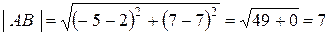  (ед),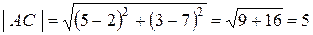  (ед).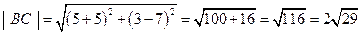 Пример 2. Установить будет ли треугольник АВС прямоугольным, если А(1; 4), В(5;8), С(3;2).Решение.Найдем длины сторон треугольника по формуле (1):│АВ│= =  =  (ед.)│ВС│= =  =  (ед.)           │АС│= =  =  (ед.)            Для прямоугольного треугольника должна выполнятся теорема Пифагора: с² = а² + в².             Проверим выполнение теоремы Пифагора для нашего треугольника:           ( )² = 40, )² = 32, )² = 8.            ВС² = АВ² + АС². Значит треугольник АВС прямоугольный с гипотенузой ВС.           Пример 3. Отрезок, координаты концов которого А(-3;7) и В(6;-1), разделен на четыре равные части. Найти координаты точек деления.           Решение.                                     В                              Р        С    МАТочка М является серединой отрезка, для вычисления её координат применим формулы (3): =  =  ,  =  = 3. Имеем точку М(;3).Точка С делит отрезок АВ в отношении 1:3= (один к трём). Для нахождения координат точки С применим формулы (2): =  =  =  = -  ,  =  =  =  = 5. Имеем точку С(-  ; 5).Точка Р является серединой отрезка МВ и её координаты можно найти, пользуясь формулами (3). =  =  ,  =  = 1. Имеем точку Р(;1).          5) Выполнить задание самостоятельно (записать в конспект).1) Установите будет ли треугольник АВС прямоугольным, если А(2; 1), В(-2;5), С(-1;3).6) Домашнее задание: изучить и составить конспект, решить задание: отрезок АВ разделен на три равные части. Найти координаты точек деления, если А(5;8), В(2; -6).Место занятия в расписанииМесто занятия в расписанииТемаЦелиЦелиЗадачиКонтрольные вопросы и заданияД/зДата20.10.21Декартова прямоугольная система координат. Простейшие задачи аналитической геометрии.ДидактическаяОзнакомить с особенностями раздела «Аналитическая геометрия», с методом координат, с простейшими задачами аналитической геометрии, начать формирование умений и навыков решения простейших задач аналитической геометрии.1) Ознакомить с особенностями аналитической геометрии.2) Ознакомить с возможностями метода координат.3) Определить простейшие задачи аналитической геометрии.4) Начать формирование умений и навыков решения простейших задач аналитической геометрии.1)Что изучает аналитическая геометрия?2)Как построить декартову прямоугольную систему координат?3) Что соответствует точке в системе координат?4) Как найти расстояние между точками?5) Как найти координаты точки, которая разделяет отрезок в заданном отношении?Изучить и составить конспект, решить задание: отрезок АВ разделен на три равные части. Найти координаты точек деления, если А(5;8), В(2; -6).Группа2ТЭМДекартова прямоугольная система координат. Простейшие задачи аналитической геометрии.РазвивающаяРазвивать логическое и пространственное мышление.1) Ознакомить с особенностями аналитической геометрии.2) Ознакомить с возможностями метода координат.3) Определить простейшие задачи аналитической геометрии.4) Начать формирование умений и навыков решения простейших задач аналитической геометрии.1)Что изучает аналитическая геометрия?2)Как построить декартову прямоугольную систему координат?3) Что соответствует точке в системе координат?4) Как найти расстояние между точками?5) Как найти координаты точки, которая разделяет отрезок в заданном отношении?Изучить и составить конспект, решить задание: отрезок АВ разделен на три равные части. Найти координаты точек деления, если А(5;8), В(2; -6).ПараIДекартова прямоугольная система координат. Простейшие задачи аналитической геометрии.ВоспитательнаяВоспитывать любознательность и самостоятельность.1) Ознакомить с особенностями аналитической геометрии.2) Ознакомить с возможностями метода координат.3) Определить простейшие задачи аналитической геометрии.4) Начать формирование умений и навыков решения простейших задач аналитической геометрии.1)Что изучает аналитическая геометрия?2)Как построить декартову прямоугольную систему координат?3) Что соответствует точке в системе координат?4) Как найти расстояние между точками?5) Как найти координаты точки, которая разделяет отрезок в заданном отношении?Изучить и составить конспект, решить задание: отрезок АВ разделен на три равные части. Найти координаты точек деления, если А(5;8), В(2; -6).№ занят.18Декартова прямоугольная система координат. Простейшие задачи аналитической геометрии.ВоспитательнаяВоспитывать любознательность и самостоятельность.1) Ознакомить с особенностями аналитической геометрии.2) Ознакомить с возможностями метода координат.3) Определить простейшие задачи аналитической геометрии.4) Начать формирование умений и навыков решения простейших задач аналитической геометрии.1)Что изучает аналитическая геометрия?2)Как построить декартову прямоугольную систему координат?3) Что соответствует точке в системе координат?4) Как найти расстояние между точками?5) Как найти координаты точки, которая разделяет отрезок в заданном отношении?Изучить и составить конспект, решить задание: отрезок АВ разделен на три равные части. Найти координаты точек деления, если А(5;8), В(2; -6).